Выписка из протокола № 48Совета Саморегулируемой организацииСОЮЗа «Содружество строителей» г. Самара								6 декабря 2018 г.Совет открыл Президент СРО СОЮЗ «Содружество строителей» Зиборов Андрей Борисович, который сообщил, что из 11 членов Совета в заседании участвуют 7 человек, что составляет 64 % от общего числа членов Совета. Заседание Совета считается правомочным, т.к. на нём присутствует более половины членов Совета. Зиборов А.Б. выступил с вступительным словом, огласил присутствующих на заседании, представил секретаря заседания Шабанову Ольгу Ивановну, предложил утвердить повестку дня заседания.Открытым голосованием Совет единогласно принял решение:Утвердить следующую повестку дня заседания:Президент Зиборов А.Б. предложил приступить к работе по рассмотрению вопросов повестки дня заседания Совета.    Повестка дня исчерпана.Председатель заседания Совета Зиборов А.Б. объявил о закрытии заседания.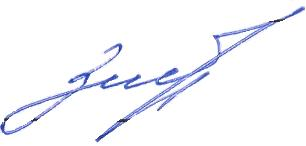 Председатель заседания:   ____________________________       /Зиборов А.Б./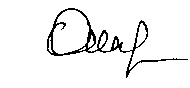 Секретарь заседания:      ______________________________      /Шабанова О.И./Дата проведения:6 декабря 2018 г.Место проведения: РФ, г. Самара, ул. Лесная, д. 23Время проведения: 10:00 Присутствуют:Президент – Зиборов Андрей БорисовичЧлены Совета:Решетов Николай ПавловичСеренков Валерий ЮрьевичВодославский Вячеслав МихайловичДоладов Юрий ИвановичМусорин Александр КонстантиновичТелегин Евгений Юрьевич Приглашённые:Генеральный директор СРО СОЮЗ «Содружество строителей»                        Зимина Вероника ГригорьевнаЗаместитель генерального директора СРО СОЮЗ «Содружество строителей»   Евстигнеева Ирина ЕвгеньевнаНачальник методического отдела СРО СОЮЗ «Содружество строителей»    Шабанова Ольга ИвановнаНачальник юридического отдела СРО СОЮЗ «Содружество строителей»    Постнова Людмила Геннадьевна1.Утверждение в новой редакции Положения о страховании риска ответственности за нарушение членами Саморегулируемой организации СОЮЗа «Содружество строителей» условий договоров строительного подрядаВопрос № 1 повестки дня:Слушали:Слушали:Формулировка решения по вопросу № 1 повестки:Утверждение в новой редакции Положения о страховании риска ответственности за нарушение членами Саморегулируемой организации СОЮЗа «Содружество строителей» условий договоров строительного подряда. Начальника юридического отдела Постнову Л.Г., которая предложила утвердить  в новой редакции «Положение о страховании риска ответственности за нарушение членами Саморегулируемой организации СОЮЗа «Содружество строителей» условий договоров строительного подряда. Президента Зиборова А.Б., членов Совета Серенкова В.Ю.,  Телегина Е. Ю.По результатам обсуждения Советом принято решение:1. Утвердить в новой редакции «Положение о страховании риска ответственности за нарушение членами  Саморегулируемой  организации СОЮЗа «Содружество строителей» условий договоров строительного подряда» с новым наименованием: «Положение о  страховании финансовых рисков, возникающих вследствие неисполнения или ненадлежащего исполнения  договора подряда, заключенного с использованием конкурентных способов заключения договоров членами саморегулируемой организации СОЮЗа «Содружество строителей» СРО-СС-Ф-08-2018-03 с вступлением в силу с 17.12.2018.2. Признать утратившим силу  «Положение о страховании риска ответственности за нарушение членами  Саморегулируемой  организации СОЮЗа «Содружество строителей» условий договоров строительного подряда» СРО-СС-Ф-08-2018-02 с 17.12.2018.Итоги голосования: «За»–7 голосов; «Против»–нет; «Воздержался»–нет.Решение принято единогласно